       АДМИНИСТРАЦИЯ  СЕЛЬСКОГО ПОСЕЛЕНИЯ   ЧУВАШСКОЕ УРМЕТЬЕВОМУНИЦИПАЛЬНОГО РАЙОНА     ЧЕЛНО-ВЕРШИНСКИЙ    САМАРСКОЙ ОБЛАСТИ          ПОСТАНОВЛЕНИЕ        от 31.12.2019 года  № 65Об утверждении схемы организации дорожного движения на автомобильной дороге местного значения на территории сельского поселения Чувашское Урметьево  муниципального района Челно-Вершинский Самарской области         В соответствии с Федеральным законом от 06.10.2003 №131-ФЗ «Об общих принципах организации местного самоуправления в Российской Федерации», Федеральным законом от 08.11.2007 N 257-ФЗ "Об автомобильных дорогах и                      о дорожной деятельности в Российской Федерации и о внесении изменений в отдельные законодательные акты Российской Федерации", Федеральным законом от 29.12.2017 N 443-ФЗ "Об организации дорожного движения в Российской Федерации и о внесении изменений в отдельные законодательные акты Российской Федерации", Уставом сельского поселения Чувашское Урметьево  муниципального района Челно-Вершинский Самарской области, Администрация сельского поселения Чувашское Урметьево  муниципального района Челно-Вершинский Самарской областиПОСТАНОВЛЯЕТ:1.        Утвердить схемы организации дорожного движения на автомобильной дороге местного значения на территории сельского поселения Чувашское Урметьево    муниципального района Челно-Вершинский Самарской области (прилагается).2.    Настоящее постановление разместить на официальном сайте администрации сельского поселения Чувашское Урметьево  муниципального района Челно-Вершинский. Глава сельского поселения                                                                       Т.В. Разукова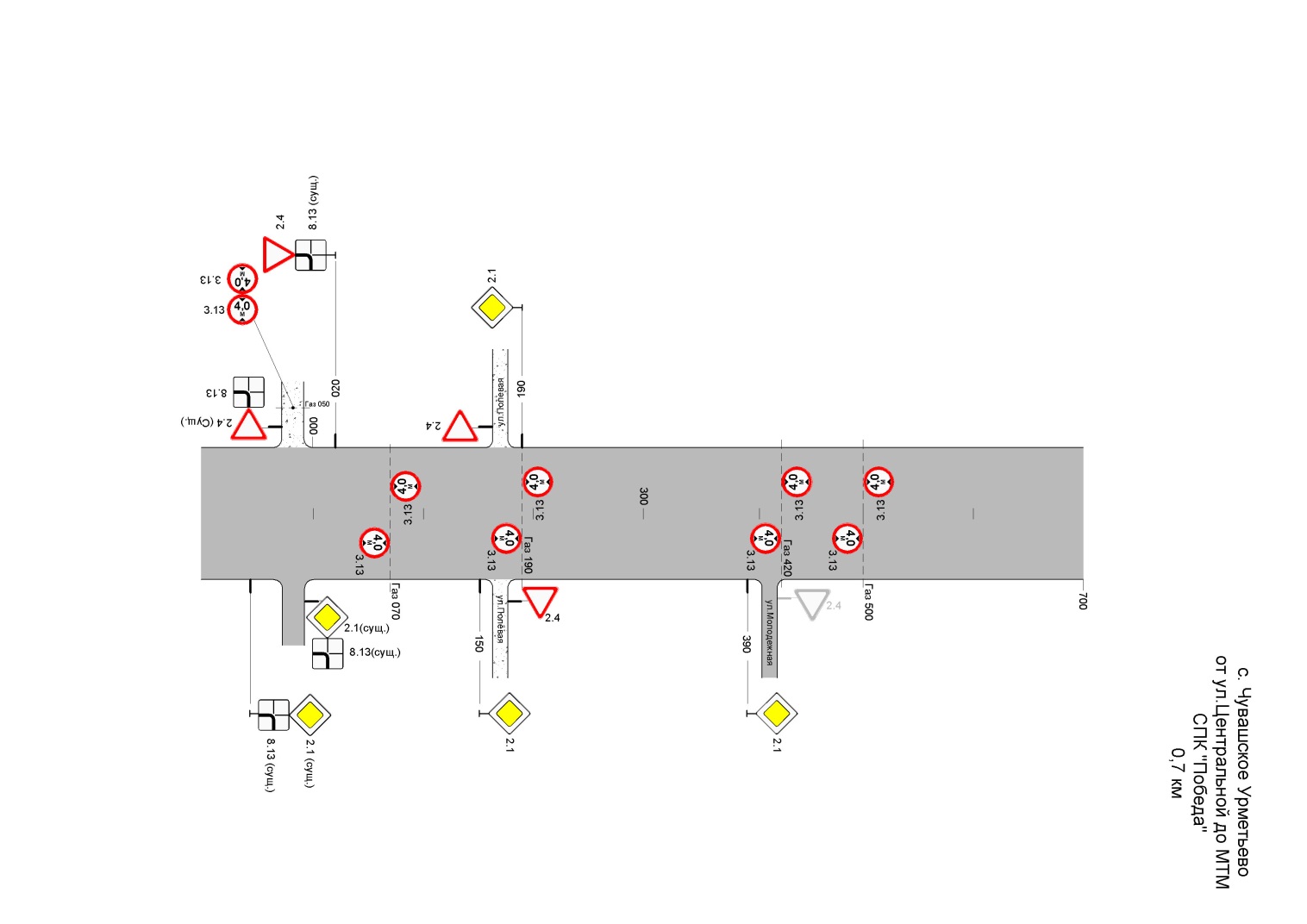 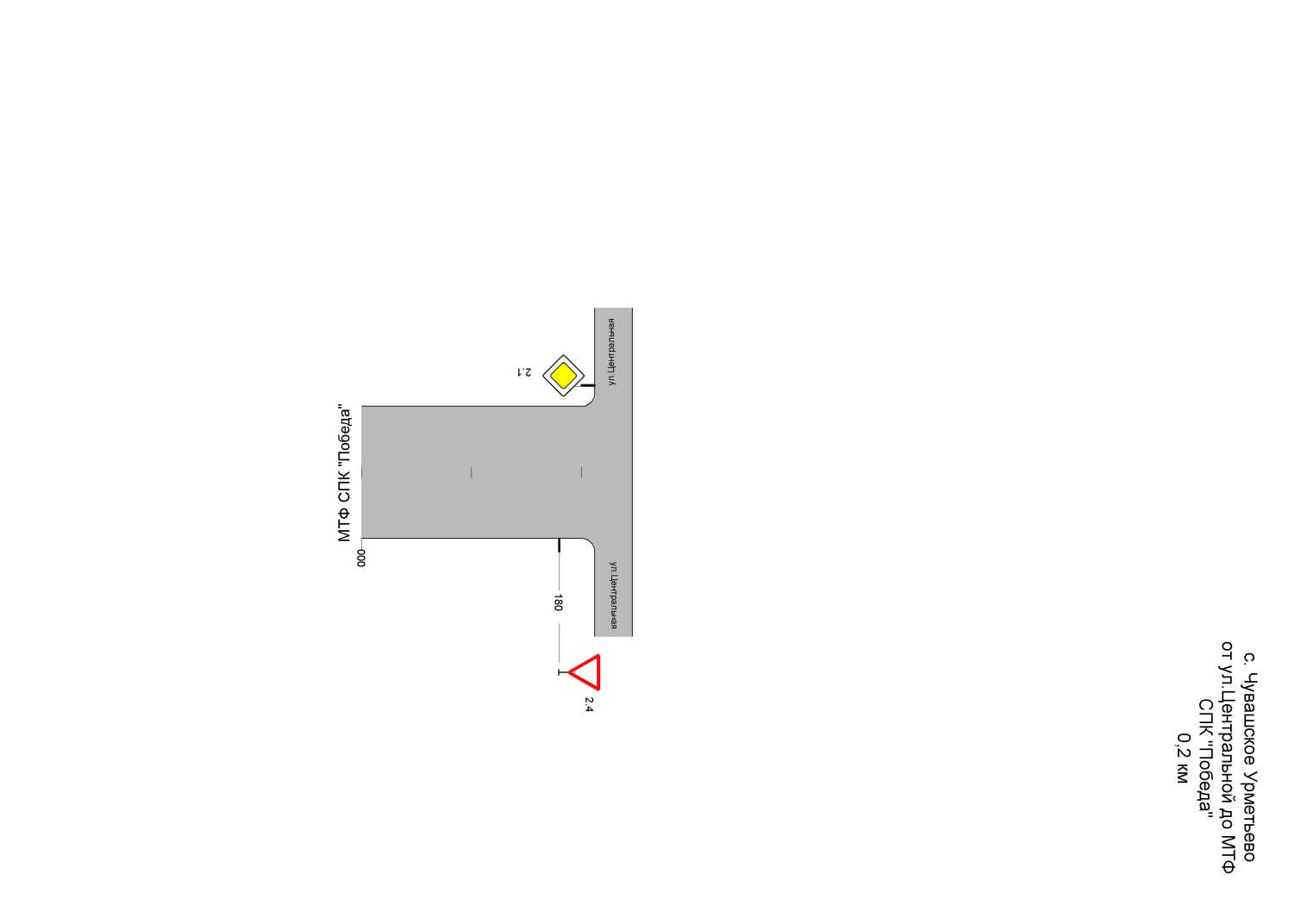 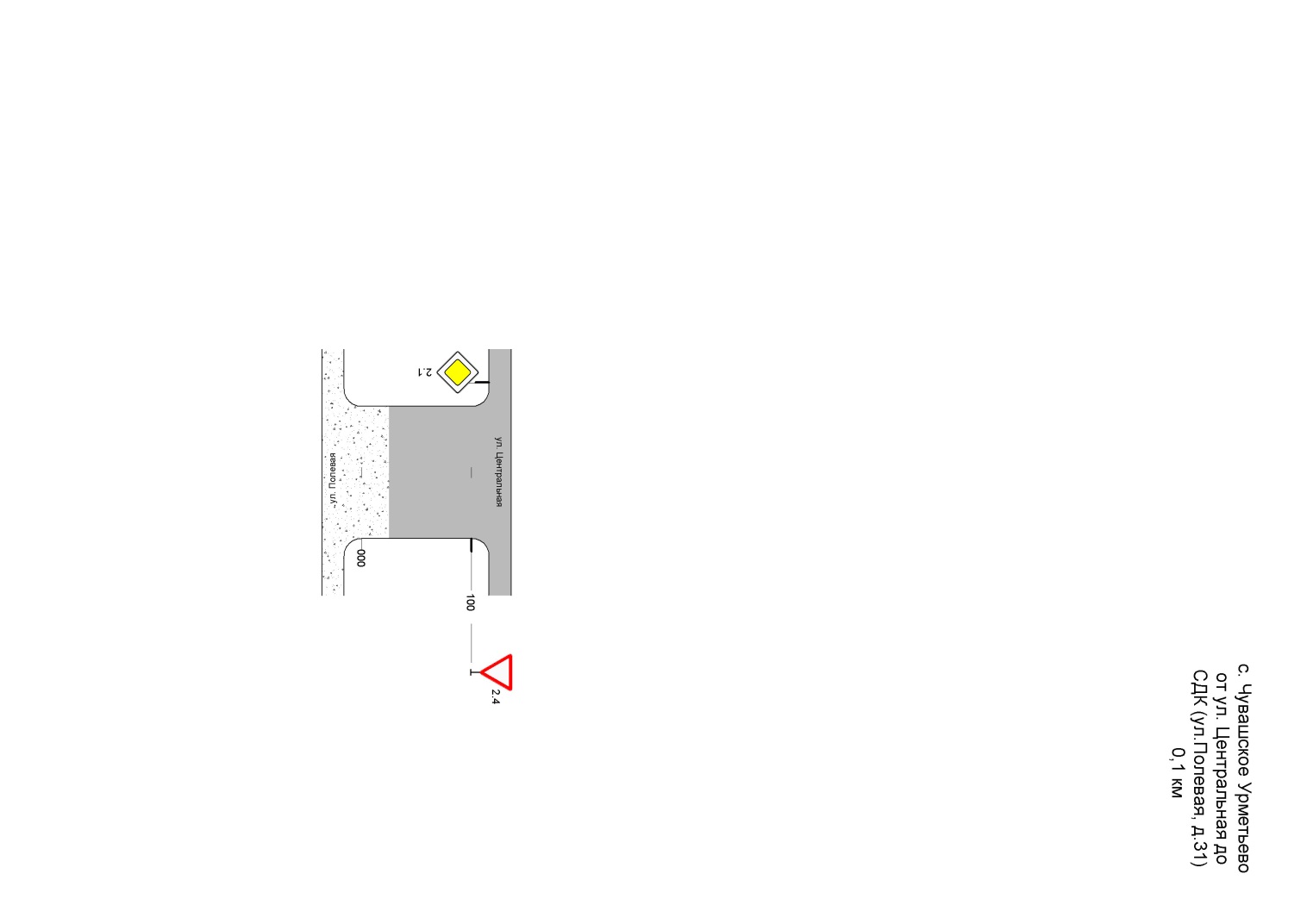 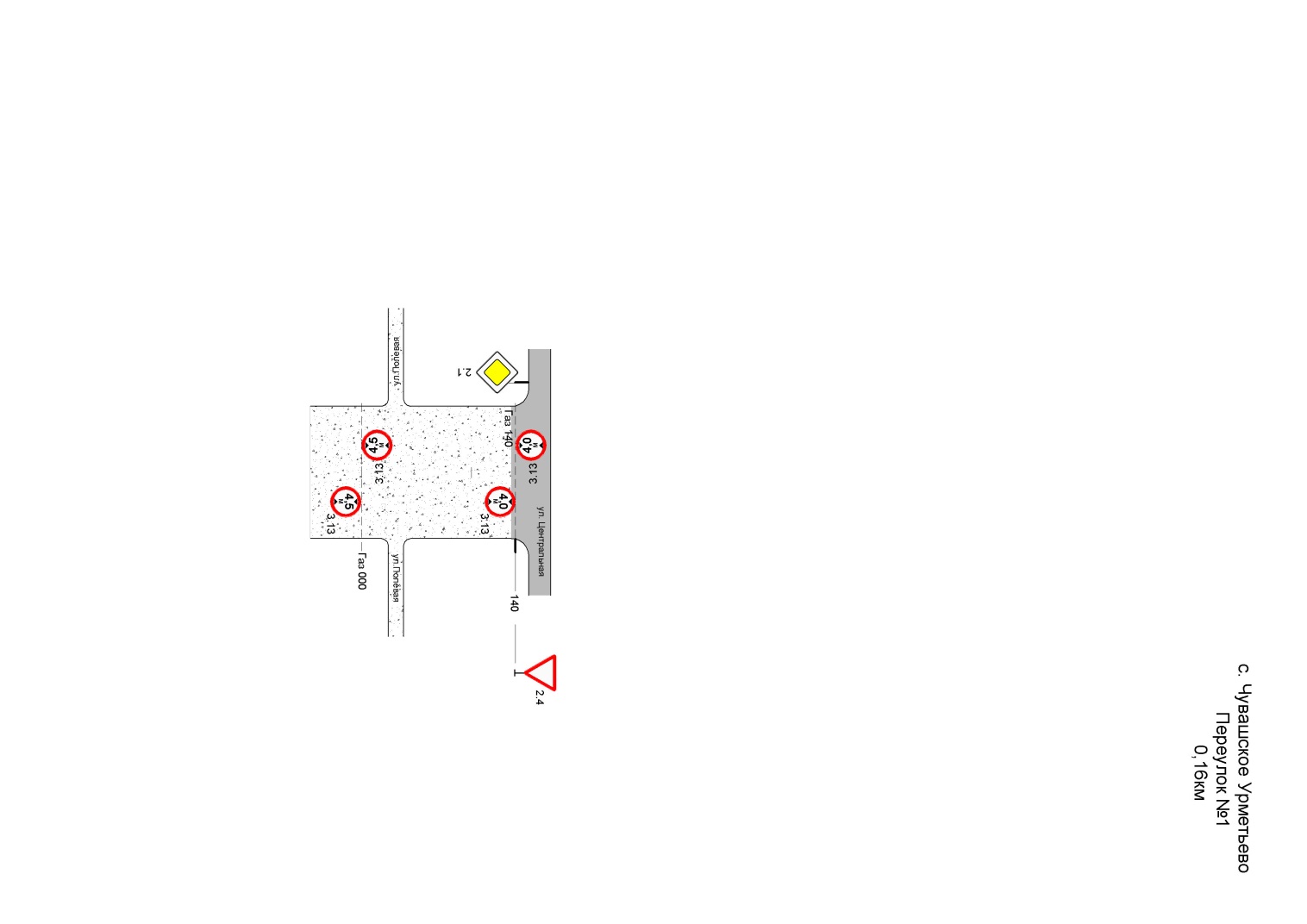 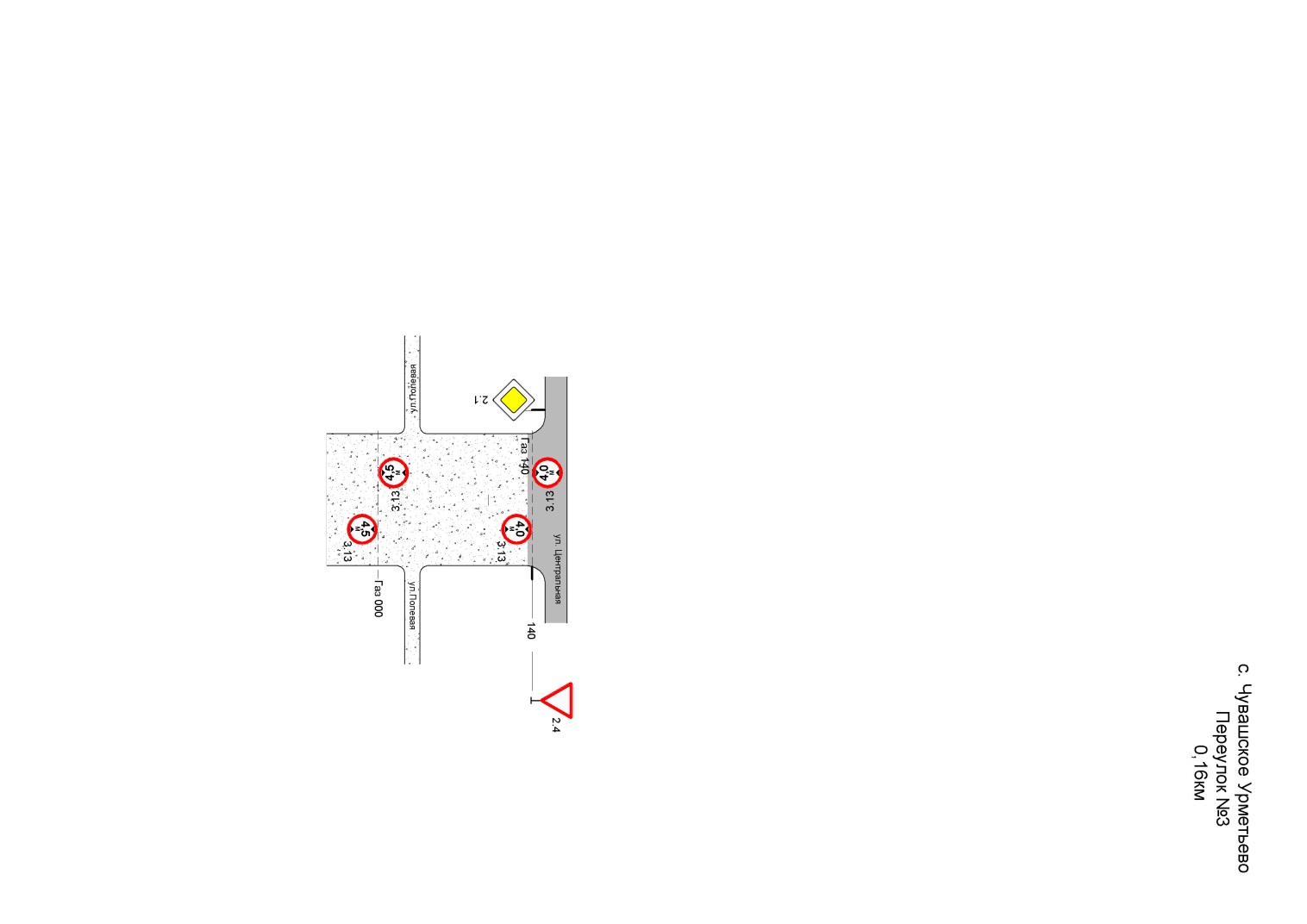 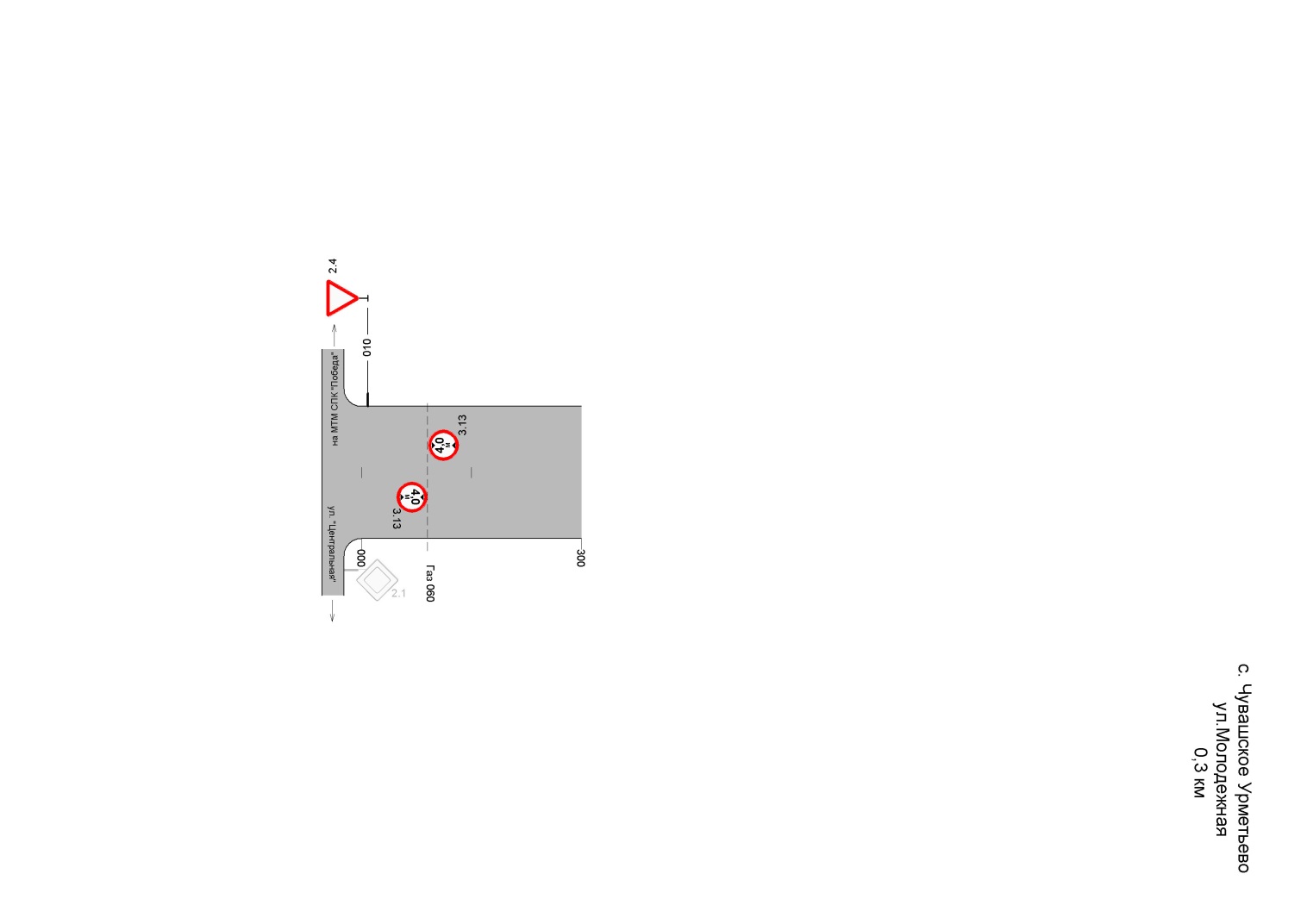 